Table 8.1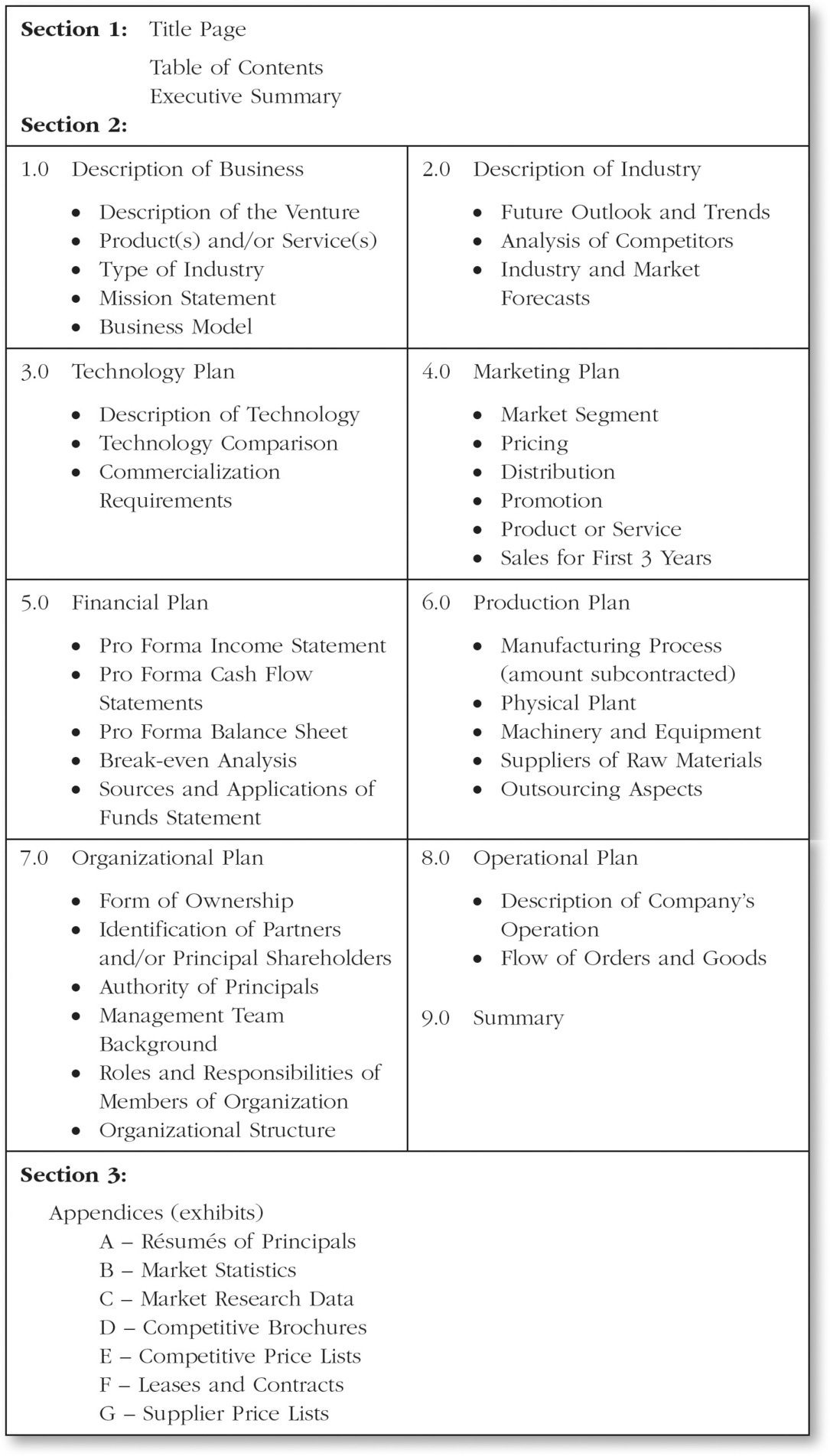 